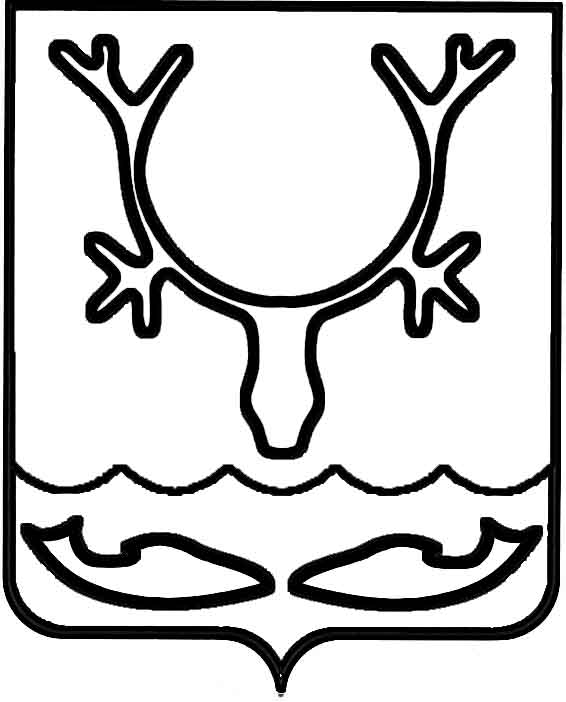 Администрация МО "Городской округ "Город Нарьян-Мар"ПОСТАНОВЛЕНИЕот “____” __________________ № ____________		г. Нарьян-МарОб утверждении состава комиссии по делам несовершеннолетних и защите их прав муниципального образования "Городской округ "Город Нарьян-Мар"В соответствии с Федеральным законом от 24.06.1999 № 120-ФЗ "Об основах системы профилактики безнадзорности и правонарушений несовершеннолетних", Федеральным законом от 29.12.2012 № 273-ФЗ "Об образовании в Российской Федерации", Федеральным законом от 06.10.2003 № 131-ФЗ "Об общих принципах организации местного самоуправления в Российской Федерации", Постановлением Правительства Российской Федерации от 06.11.2013 № 995 "Об утверждении Примерного положения о комиссиях по делам несовершеннолетних и защите их прав", Законом Ненецкого автономного округа от 28.03.2006 № 692-оз 
"Об осуществлении в Ненецком автономном округе отдельных государственных полномочий в сфере деятельности по профилактике безнадзорности 
и правонарушений несовершеннолетних" Администрация муниципального образования "Городской округ "Город Нарьян-Мар"П О С Т А Н О В Л Я Е Т:Утвердить состав комиссии по делам несовершеннолетних и защите их прав муниципального образования "Городской округ "Город Нарьян-Мар" (Приложение).Признать утратившими силу:постановление Администрации МО "Городской округ "Город Нарьян-Мар"             от 18.07.2016 № 825 "Об утверждении состава комиссии по делам несовершеннолетних и защите их прав муниципального образования "Городской округ "Город Нарьян-Мар";постановление Администрации МО "Городской округ "Город Нарьян-Мар"                    от 17.01.2017 № 57 "О внесении изменений в состав комиссии по делам несовершеннолетних и защите их прав муниципального образования "Городской округ "Город Нарьян-Мар";постановление Администрации МО "Городской округ "Город Нарьян-Мар"            от 28.03.2017 № 318 "О внесении изменений в состав комиссии по делам несовершеннолетних и защите их прав муниципального образования "Городской округ "Город Нарьян-Мар";постановление Администрации МО "Городской округ "Город Нарьян-Мар"                    от 15.06.2017 № 660 "О внесении изменений в состав комиссии по делам несовершеннолетних и защите их прав муниципального образования "Городской округ "Город Нарьян-Мар";постановление Администрации МО "Городской округ "Город Нарьян-Мар"                    от 02.08.2017 № 925 "О внесении изменений в состав комиссии по делам несовершеннолетних и защите их прав муниципального образования "Городской округ "Город Нарьян-Мар";постановление Администрации МО "Городской округ "Город Нарьян-Мар"               от 05.03.2018 № 149 "О внесении изменений в состав комиссии по делам несовершеннолетних и защите их прав муниципального образования "Городской округ "Город Нарьян-Мар".Настоящее постановление вступает в силу со дня его официального опубликования.Приложениек постановлению Администрации МО"Городской округ "Город Нарьян-Мар"от 12.10.2018 № 698СОСТАВКОМИССИИ ПО ДЕЛАМ НЕСОВЕРШЕННОЛЕТНИХ И ЗАЩИТЕ ИХ ПРАВ МУНИЦИПАЛЬНОГО ОБРАЗОВАНИЯ "ГОРОДСКОЙ ОКРУГ "ГОРОД НАРЬЯН-МАР"1210.2018698Глава МО "Городской округ "Город Нарьян-Мар" О.О.БелакАнохин Дмитрий Владимировичзаместитель главы Администрации муниципального образования "Городской округ "Город Нарьян-Мар"               по взаимодействию с органами государственной власти и общественными организациями, председатель комиссии;Поздеева Татьяна Ардэковнаглавный специалист (заместитель председателя комиссии) отдела по обеспечению деятельности административной комиссии и комиссии по делам несовершеннолетних и защите их прав правового управления Администрации муниципального образования "Городской округ "Город Нарьян-Мар", заместитель председателя комиссии, член комиссии;КоткинаНаталья Викторовнаспециалист (ответственный секретарь комиссии) отдела по обеспечению деятельности административной комиссии и комиссии по делам несовершеннолетних и защите их прав правового управления Администрации муниципального образования "Городской округ "Город Нарьян-Мар", ответственный секретарь комиссии, член комиссии.Члены комиссии:Апицын Андрей Ананьевичначальник управления здравоохранения Департамента здравоохранения, труда и социальной защиты населения Ненецкого автономного округа                     (по согласованию);Исполинов Даниил Николаевичдиректор государственного бюджетного учреждения Ненецкого автономного округа "Региональный центр молодёжной политики 
и военно-патриотического воспитания молодёжи" (по согласованию);Канева Светлана Юрьевнаисполняющий обязанности заместителя руководителя Департамента здравоохранения, труда и социальной защиты населения Ненецкого автономного округа по социальным вопросам 
(по согласованию);Карманова Ольга Владимировнаначальник филиала по Ненецкому автономному округу Федерального казенного учреждения Уголовно-исполнительной инспекции Управления Федеральной службы исполнения наказаний России                            по Архангельской области (по согласованию);Некрасова Оксана Федоровнаспециалист по социальной работе отделения помощи семье и детям государственного бюджетного учреждения социального обслуживания населения Ненецкого автономного округа "Комплексный центр социального обслуживания" (по согласованию);Орлова Татьяна Никандровнадепутат Совета городского округа "Город Нарьян-Мар" (по согласованию);ЧупроваНадежда Павловнаглавный специалист казенного учреждения Ненецкого автономного округа "Аппарат по обеспечению деятельности Уполномоченных и Общественной палаты Ненецкого автономного округа" (по согласованию);ШевелевИгорь Павловичначальник сектора физической культуры и спорта управления образования, культуры и спорта Департамента образования, культуры и спорта Ненецкого автономного округа (по согласованию);ЩербоТатьяна Викторовнаначальник отдела по делам несовершеннолетних Управления Министерства внутренних дел Российской Федерации по Ненецкому автономному округу, подполковник полиции (по согласованию);ГошевСергей Николаевичзаместитель начальника отдела по делам несовершеннолетних Управления Министерства внутренних дел Российской Федерации 
по Ненецкому автономному округу, подполковник полиции (по согласованию) (на период отпуска, командировки, временной нетрудоспособности Щербо Т.В.).